108學年度素養導向-海洋教育教案附件一-學習單I 第    組   小組成員：請同學寫出曾經去過或聽過淨灘的經驗?(ex:在哪個地方淨灘,撿過哪些垃圾，最令你印象深刻的垃圾，文字或畫圖表示均可)2.請同學分組討論金門的海洋垃圾是怎麼來的?(流程圖或心智圖表示)附件二-學習單II第    組   小組成員:影片中同學開玩笑的説金門第一高山是什麼山？2.這些保麗龍山是怎麼形成的？3.請標示金門海漂垃圾最常出現的海岸區域與原因為何？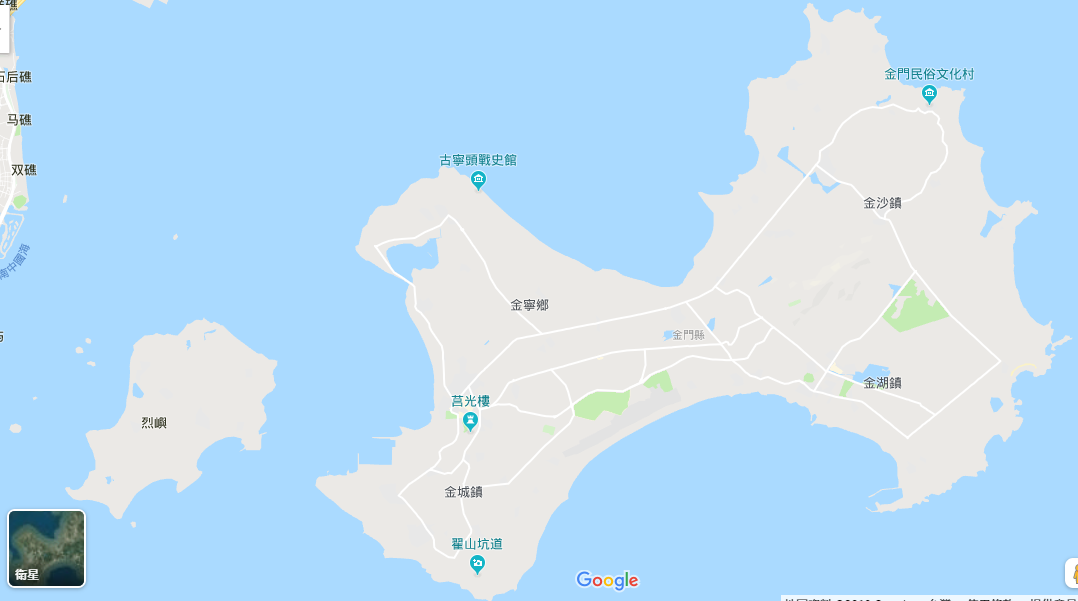 附件三-學習單III第    組   小組成員:生活中如何減少垃圾流入海洋呢?已經漂流到海洋的廢棄物，想想是否能有更好的方式可以回收或再利用呢?(EX:淨灘、研發回收系統……)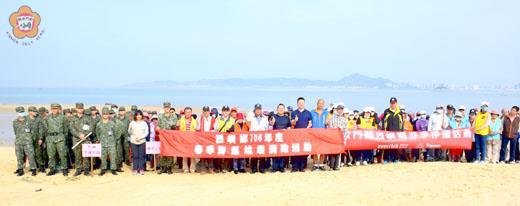 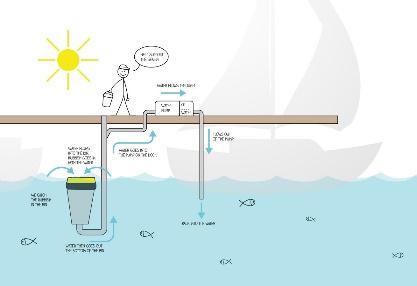 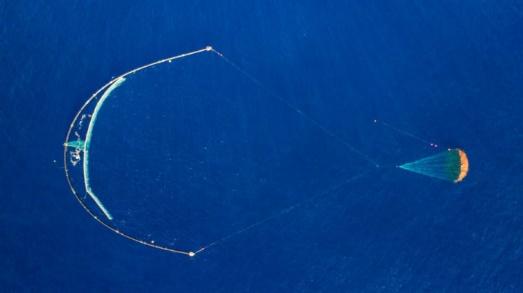 附件四 補充資料資料來源:默利有限公司網站教案名稱搶救海洋大作戰-減塑行動設計者名稱 游以仁 游以仁 游以仁 游以仁 游以仁 游以仁教學領域(科目)地球科學教學對象九年級九年級九年級教學節數教學節數 3節/135分教學理念透過影片和報導引發學生對海洋垃圾議題的認識與省思認識金門島的地理位置、海岸地形地貌以及周圍洋流探討海漂垃圾的成因了解海洋生態的危機到美味的Seafood(海廢)大餐用行動救海洋--親海、知海、愛海的具體表現透過影片和報導引發學生對海洋垃圾議題的認識與省思認識金門島的地理位置、海岸地形地貌以及周圍洋流探討海漂垃圾的成因了解海洋生態的危機到美味的Seafood(海廢)大餐用行動救海洋--親海、知海、愛海的具體表現透過影片和報導引發學生對海洋垃圾議題的認識與省思認識金門島的地理位置、海岸地形地貌以及周圍洋流探討海漂垃圾的成因了解海洋生態的危機到美味的Seafood(海廢)大餐用行動救海洋--親海、知海、愛海的具體表現透過影片和報導引發學生對海洋垃圾議題的認識與省思認識金門島的地理位置、海岸地形地貌以及周圍洋流探討海漂垃圾的成因了解海洋生態的危機到美味的Seafood(海廢)大餐用行動救海洋--親海、知海、愛海的具體表現透過影片和報導引發學生對海洋垃圾議題的認識與省思認識金門島的地理位置、海岸地形地貌以及周圍洋流探討海漂垃圾的成因了解海洋生態的危機到美味的Seafood(海廢)大餐用行動救海洋--親海、知海、愛海的具體表現透過影片和報導引發學生對海洋垃圾議題的認識與省思認識金門島的地理位置、海岸地形地貌以及周圍洋流探討海漂垃圾的成因了解海洋生態的危機到美味的Seafood(海廢)大餐用行動救海洋--親海、知海、愛海的具體表現透過影片和報導引發學生對海洋垃圾議題的認識與省思認識金門島的地理位置、海岸地形地貌以及周圍洋流探討海漂垃圾的成因了解海洋生態的危機到美味的Seafood(海廢)大餐用行動救海洋--親海、知海、愛海的具體表現透過影片和報導引發學生對海洋垃圾議題的認識與省思認識金門島的地理位置、海岸地形地貌以及周圍洋流探討海漂垃圾的成因了解海洋生態的危機到美味的Seafood(海廢)大餐用行動救海洋--親海、知海、愛海的具體表現教學對象分析主要對象為九年級生，並且有地球科學-水與陸地及板塊運動與地球的基礎知識，搭配九下地科環境汙染、洋流與海洋污染的課程，延伸到對海洋的親海、知海、愛海的具體行動主要對象為九年級生，並且有地球科學-水與陸地及板塊運動與地球的基礎知識，搭配九下地科環境汙染、洋流與海洋污染的課程，延伸到對海洋的親海、知海、愛海的具體行動主要對象為九年級生，並且有地球科學-水與陸地及板塊運動與地球的基礎知識，搭配九下地科環境汙染、洋流與海洋污染的課程，延伸到對海洋的親海、知海、愛海的具體行動主要對象為九年級生，並且有地球科學-水與陸地及板塊運動與地球的基礎知識，搭配九下地科環境汙染、洋流與海洋污染的課程，延伸到對海洋的親海、知海、愛海的具體行動主要對象為九年級生，並且有地球科學-水與陸地及板塊運動與地球的基礎知識，搭配九下地科環境汙染、洋流與海洋污染的課程，延伸到對海洋的親海、知海、愛海的具體行動主要對象為九年級生，並且有地球科學-水與陸地及板塊運動與地球的基礎知識，搭配九下地科環境汙染、洋流與海洋污染的課程，延伸到對海洋的親海、知海、愛海的具體行動主要對象為九年級生，並且有地球科學-水與陸地及板塊運動與地球的基礎知識，搭配九下地科環境汙染、洋流與海洋污染的課程，延伸到對海洋的親海、知海、愛海的具體行動主要對象為九年級生，並且有地球科學-水與陸地及板塊運動與地球的基礎知識，搭配九下地科環境汙染、洋流與海洋污染的課程，延伸到對海洋的親海、知海、愛海的具體行動教學資源國中自然與生活科技(五)、(六)冊、學習單、網站資料、網路影片、電腦、投影機國中自然與生活科技(五)、(六)冊、學習單、網站資料、網路影片、電腦、投影機國中自然與生活科技(五)、(六)冊、學習單、網站資料、網路影片、電腦、投影機國中自然與生活科技(五)、(六)冊、學習單、網站資料、網路影片、電腦、投影機國中自然與生活科技(五)、(六)冊、學習單、網站資料、網路影片、電腦、投影機國中自然與生活科技(五)、(六)冊、學習單、網站資料、網路影片、電腦、投影機國中自然與生活科技(五)、(六)冊、學習單、網站資料、網路影片、電腦、投影機國中自然與生活科技(五)、(六)冊、學習單、網站資料、網路影片、電腦、投影機核心素養海 B2 能善用資訊、科技等各類媒體，進行海洋與地球資訊探索，進行分析、思辨與批判海洋議題。海 B2 能善用資訊、科技等各類媒體，進行海洋與地球資訊探索，進行分析、思辨與批判海洋議題。海 B2 能善用資訊、科技等各類媒體，進行海洋與地球資訊探索，進行分析、思辨與批判海洋議題。海 B2 能善用資訊、科技等各類媒體，進行海洋與地球資訊探索，進行分析、思辨與批判海洋議題。海 B2 能善用資訊、科技等各類媒體，進行海洋與地球資訊探索，進行分析、思辨與批判海洋議題。海 B2 能善用資訊、科技等各類媒體，進行海洋與地球資訊探索，進行分析、思辨與批判海洋議題。海 B2 能善用資訊、科技等各類媒體，進行海洋與地球資訊探索，進行分析、思辨與批判海洋議題。海 B2 能善用資訊、科技等各類媒體，進行海洋與地球資訊探索，進行分析、思辨與批判海洋議題。十二年國教
課綱海洋教育實質內涵海洋教育實質內涵海洋教育實質內涵本教案學習目標1.認識與理解我們生存與發展所面對的環境危機與挑戰2.了解海岸地形與洋流對海洋垃圾的影響3.探究海洋科學與永續海洋資源的實際行動1.認識與理解我們生存與發展所面對的環境危機與挑戰2.了解海岸地形與洋流對海洋垃圾的影響3.探究海洋科學與永續海洋資源的實際行動1.認識與理解我們生存與發展所面對的環境危機與挑戰2.了解海岸地形與洋流對海洋垃圾的影響3.探究海洋科學與永續海洋資源的實際行動1.認識與理解我們生存與發展所面對的環境危機與挑戰2.了解海岸地形與洋流對海洋垃圾的影響3.探究海洋科學與永續海洋資源的實際行動十二年國教
課綱海 J12 探討臺灣海岸地形與近海的特色、成因與災害。
海 J18 探討人類活動對海洋生態的影響。 海 J19 了解海洋資源之有限性，保護海洋環境。 海 J20 了解我國的海洋環境問題，並積極參與海洋保護行動。海 J12 探討臺灣海岸地形與近海的特色、成因與災害。
海 J18 探討人類活動對海洋生態的影響。 海 J19 了解海洋資源之有限性，保護海洋環境。 海 J20 了解我國的海洋環境問題，並積極參與海洋保護行動。海 J12 探討臺灣海岸地形與近海的特色、成因與災害。
海 J18 探討人類活動對海洋生態的影響。 海 J19 了解海洋資源之有限性，保護海洋環境。 海 J20 了解我國的海洋環境問題，並積極參與海洋保護行動。本教案學習目標1.認識與理解我們生存與發展所面對的環境危機與挑戰2.了解海岸地形與洋流對海洋垃圾的影響3.探究海洋科學與永續海洋資源的實際行動1.認識與理解我們生存與發展所面對的環境危機與挑戰2.了解海岸地形與洋流對海洋垃圾的影響3.探究海洋科學與永續海洋資源的實際行動1.認識與理解我們生存與發展所面對的環境危機與挑戰2.了解海岸地形與洋流對海洋垃圾的影響3.探究海洋科學與永續海洋資源的實際行動1.認識與理解我們生存與發展所面對的環境危機與挑戰2.了解海岸地形與洋流對海洋垃圾的影響3.探究海洋科學與永續海洋資源的實際行動十二年國教
課綱領域學習重點領域學習重點領域學習重點本教案學習目標1.認識與理解我們生存與發展所面對的環境危機與挑戰2.了解海岸地形與洋流對海洋垃圾的影響3.探究海洋科學與永續海洋資源的實際行動1.認識與理解我們生存與發展所面對的環境危機與挑戰2.了解海岸地形與洋流對海洋垃圾的影響3.探究海洋科學與永續海洋資源的實際行動1.認識與理解我們生存與發展所面對的環境危機與挑戰2.了解海岸地形與洋流對海洋垃圾的影響3.探究海洋科學與永續海洋資源的實際行動1.認識與理解我們生存與發展所面對的環境危機與挑戰2.了解海岸地形與洋流對海洋垃圾的影響3.探究海洋科學與永續海洋資源的實際行動十二年國教
課綱學習表現：po-Ⅳ-1 能從學習活動、日常經驗及科技運用、自然環 境、書刊及網路媒體中，進行各種有計畫的觀察，進而能察覺問題。 po-Ⅳ-2能辨別適合科學探究或適合以科學方式尋求解 決的問題（或假說），並 能依據觀察、蒐集資料、 閱讀、思考、討論等，提 出適宜探究之問題。學習內容：INg-Ⅱ-3 可利用垃圾減量、資源 回收、節約能源等方法來保護環境。Lb-Ⅳ-2 人類活動會改變環境， 也可能影響其他生物 的生存。Lb-Ⅳ-3 人類可採取行動來維 持生物的生存環境，使 生物能在自然環境中 生長、繁殖、交互作用， 以維持生態平衡。學習表現：po-Ⅳ-1 能從學習活動、日常經驗及科技運用、自然環 境、書刊及網路媒體中，進行各種有計畫的觀察，進而能察覺問題。 po-Ⅳ-2能辨別適合科學探究或適合以科學方式尋求解 決的問題（或假說），並 能依據觀察、蒐集資料、 閱讀、思考、討論等，提 出適宜探究之問題。學習內容：INg-Ⅱ-3 可利用垃圾減量、資源 回收、節約能源等方法來保護環境。Lb-Ⅳ-2 人類活動會改變環境， 也可能影響其他生物 的生存。Lb-Ⅳ-3 人類可採取行動來維 持生物的生存環境，使 生物能在自然環境中 生長、繁殖、交互作用， 以維持生態平衡。學習表現：po-Ⅳ-1 能從學習活動、日常經驗及科技運用、自然環 境、書刊及網路媒體中，進行各種有計畫的觀察，進而能察覺問題。 po-Ⅳ-2能辨別適合科學探究或適合以科學方式尋求解 決的問題（或假說），並 能依據觀察、蒐集資料、 閱讀、思考、討論等，提 出適宜探究之問題。學習內容：INg-Ⅱ-3 可利用垃圾減量、資源 回收、節約能源等方法來保護環境。Lb-Ⅳ-2 人類活動會改變環境， 也可能影響其他生物 的生存。Lb-Ⅳ-3 人類可採取行動來維 持生物的生存環境，使 生物能在自然環境中 生長、繁殖、交互作用， 以維持生態平衡。本教案學習目標1.認識與理解我們生存與發展所面對的環境危機與挑戰2.了解海岸地形與洋流對海洋垃圾的影響3.探究海洋科學與永續海洋資源的實際行動1.認識與理解我們生存與發展所面對的環境危機與挑戰2.了解海岸地形與洋流對海洋垃圾的影響3.探究海洋科學與永續海洋資源的實際行動1.認識與理解我們生存與發展所面對的環境危機與挑戰2.了解海岸地形與洋流對海洋垃圾的影響3.探究海洋科學與永續海洋資源的實際行動1.認識與理解我們生存與發展所面對的環境危機與挑戰2.了解海岸地形與洋流對海洋垃圾的影響3.探究海洋科學與永續海洋資源的實際行動對應
教學目標教學活動流程教學活動流程教學活動流程時間教學
資源教學
資源教學
評量教學
評量活動一名稱：聽海哭的聲音一、引言金門四面環海，並鄰近大陸東南沿岸。海洋就是金門的生活環境與在地特色。但近年來金門海岸經常出現大量的海洋廢棄物，公私部門更是積極地辦理相關淨灘活動。但是，源源不絕的海漂垃圾卻已是金門海岸地區近來的另類特色。尤其保麗龍垃圾，更是常見。因此，淨灘已變成金門民眾的經常性的活動，到底這些海上的垃圾是從何而來?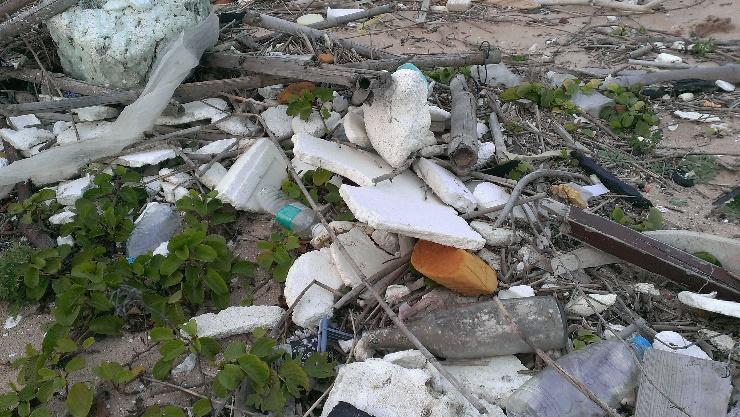 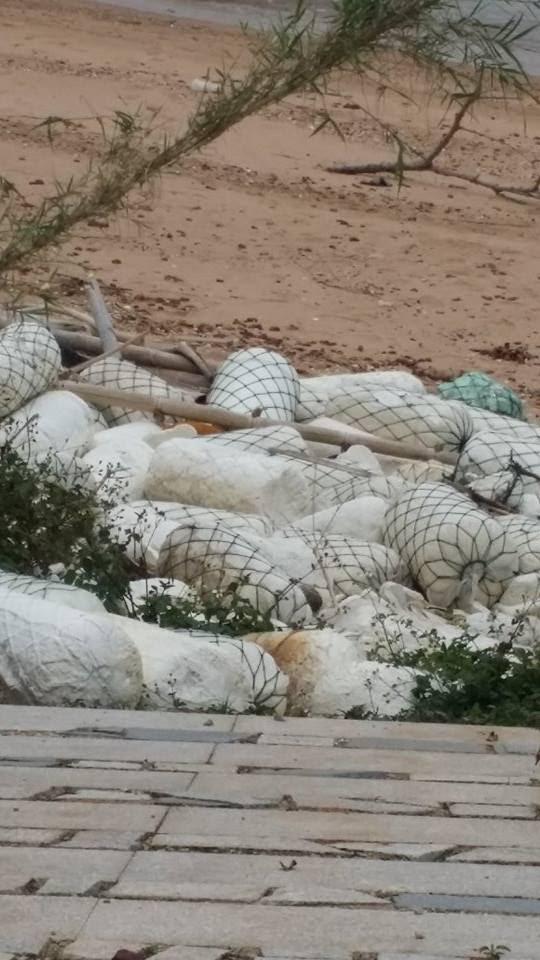 Q1.教師請同學分享討論曾經去過或聽過淨灘的經驗?(ex:在哪個地方淨灘,撿過那些垃圾，那些是令你印象深刻的垃圾)Q2.請同學分組討論金門的海洋垃圾是怎麼來的?二、講解   經過分享與討論淨灘的經驗後，播放一段由金門縣環保局拍攝的「搶救海洋大作戰」的預告影片，https://www.youtube.com/watch?v=vQLMBz7JAxQQ3.影片中同學開玩笑的説金門第一高山是什麼山？Q4.這些保麗龍山是怎麼形成的？認識海洋世界日播放海洋世界日影片三、討論與分析介紹與討論洋流和季風對海漂垃圾位置的影響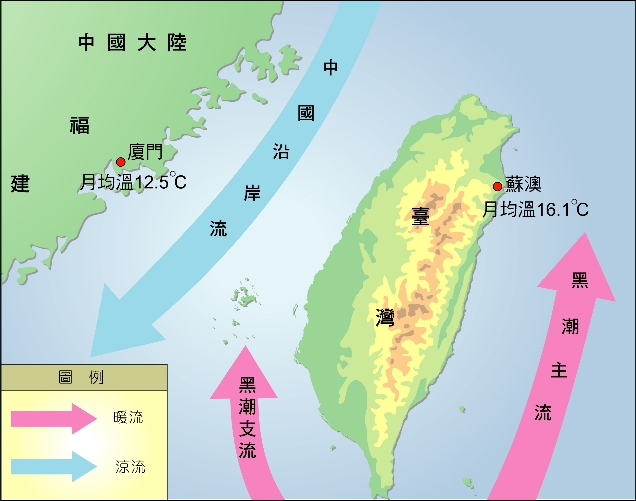 取自:https://e-info.org.tw/node/58121海漂垃圾對海洋生態的影響金門島容易發生海漂垃圾的海灘分析與介紹圖片取自:金門縣政府網站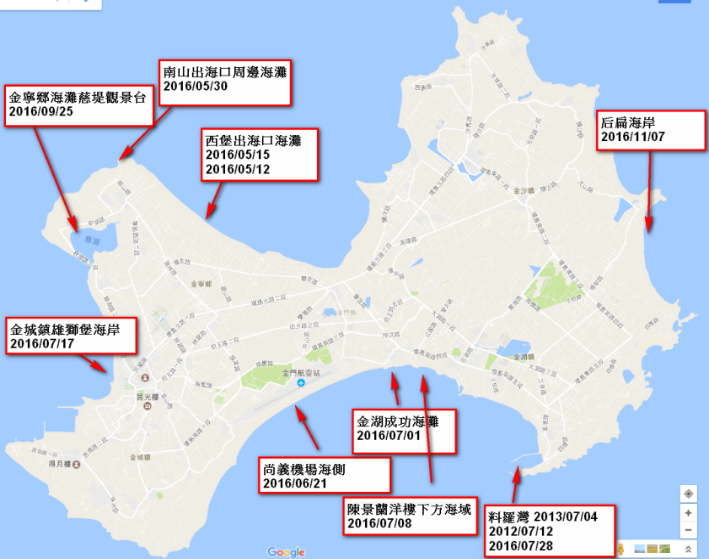 大金門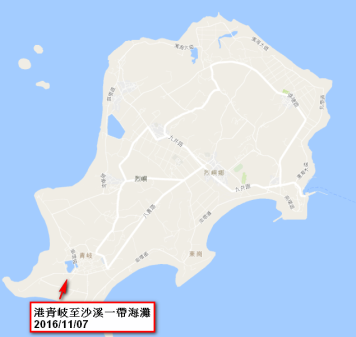 烈嶼(小金門)活動一名稱：聽海哭的聲音一、引言金門四面環海，並鄰近大陸東南沿岸。海洋就是金門的生活環境與在地特色。但近年來金門海岸經常出現大量的海洋廢棄物，公私部門更是積極地辦理相關淨灘活動。但是，源源不絕的海漂垃圾卻已是金門海岸地區近來的另類特色。尤其保麗龍垃圾，更是常見。因此，淨灘已變成金門民眾的經常性的活動，到底這些海上的垃圾是從何而來?Q1.教師請同學分享討論曾經去過或聽過淨灘的經驗?(ex:在哪個地方淨灘,撿過那些垃圾，那些是令你印象深刻的垃圾)Q2.請同學分組討論金門的海洋垃圾是怎麼來的?二、講解   經過分享與討論淨灘的經驗後，播放一段由金門縣環保局拍攝的「搶救海洋大作戰」的預告影片，https://www.youtube.com/watch?v=vQLMBz7JAxQQ3.影片中同學開玩笑的説金門第一高山是什麼山？Q4.這些保麗龍山是怎麼形成的？認識海洋世界日播放海洋世界日影片三、討論與分析介紹與討論洋流和季風對海漂垃圾位置的影響取自:https://e-info.org.tw/node/58121海漂垃圾對海洋生態的影響金門島容易發生海漂垃圾的海灘分析與介紹圖片取自:金門縣政府網站大金門烈嶼(小金門)活動一名稱：聽海哭的聲音一、引言金門四面環海，並鄰近大陸東南沿岸。海洋就是金門的生活環境與在地特色。但近年來金門海岸經常出現大量的海洋廢棄物，公私部門更是積極地辦理相關淨灘活動。但是，源源不絕的海漂垃圾卻已是金門海岸地區近來的另類特色。尤其保麗龍垃圾，更是常見。因此，淨灘已變成金門民眾的經常性的活動，到底這些海上的垃圾是從何而來?Q1.教師請同學分享討論曾經去過或聽過淨灘的經驗?(ex:在哪個地方淨灘,撿過那些垃圾，那些是令你印象深刻的垃圾)Q2.請同學分組討論金門的海洋垃圾是怎麼來的?二、講解   經過分享與討論淨灘的經驗後，播放一段由金門縣環保局拍攝的「搶救海洋大作戰」的預告影片，https://www.youtube.com/watch?v=vQLMBz7JAxQQ3.影片中同學開玩笑的説金門第一高山是什麼山？Q4.這些保麗龍山是怎麼形成的？認識海洋世界日播放海洋世界日影片三、討論與分析介紹與討論洋流和季風對海漂垃圾位置的影響取自:https://e-info.org.tw/node/58121海漂垃圾對海洋生態的影響金門島容易發生海漂垃圾的海灘分析與介紹圖片取自:金門縣政府網站大金門烈嶼(小金門)5min10min10min20minPPT學習單I學習單IIPPT學習單IIPPT學習單I學習單IIPPT學習單II實作評量(學習單)問答評量小組討論實作評量(學習單)問答評量小組討論活動二名稱：海洋垃圾的二三事引言海廢多是遊憩與日常生活類垃圾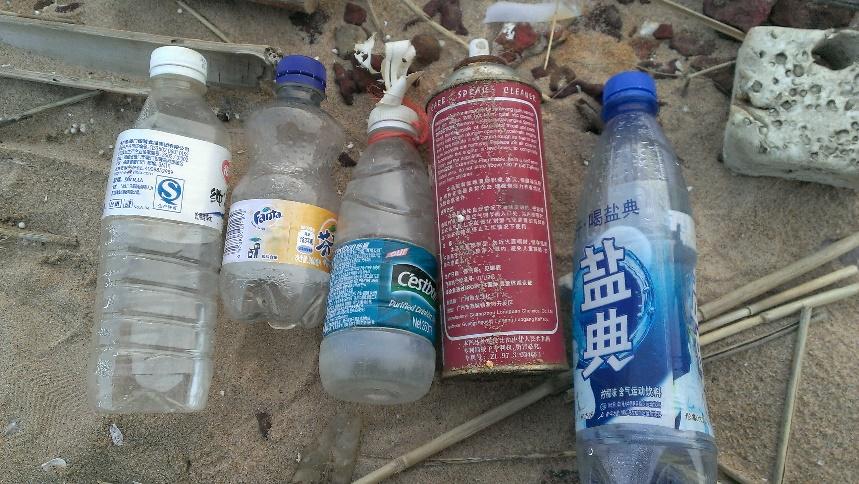 來源取自:https://scitechvista.nat.gov.tw/c/sfHW.htm【我們的島】塑膠「微」機 海洋裡的真相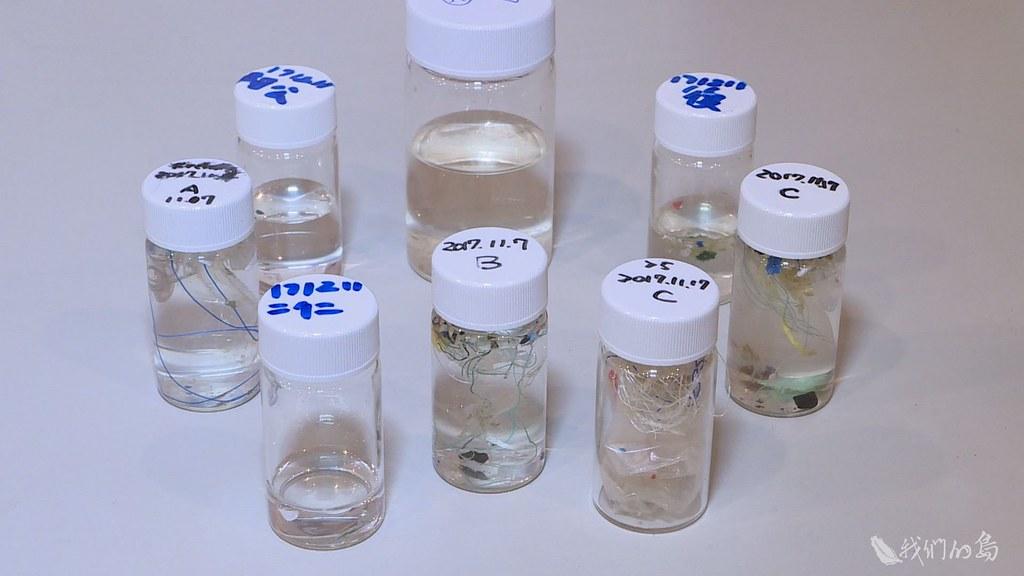 來源取自:https://e-info.org.tw/node/210246塑膠微粒—微小的生態殺手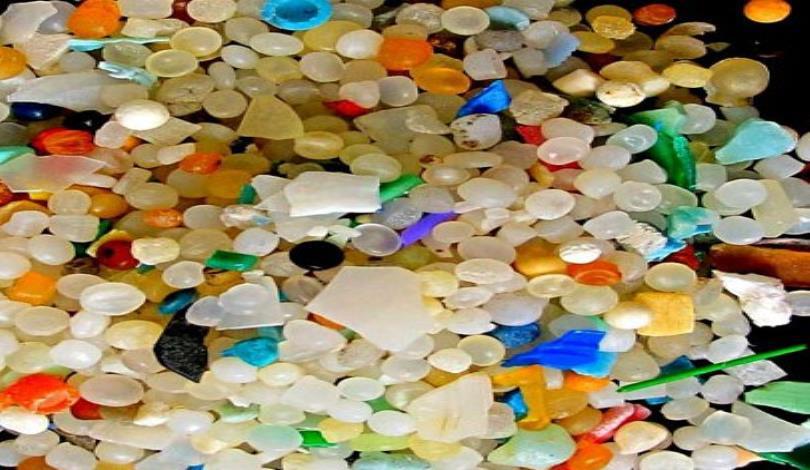 來源取自:https://scitechvista.nat.gov.tw/c/sg3f.htm大海正在窒息！全球海漂塑膠垃圾80％來自亞洲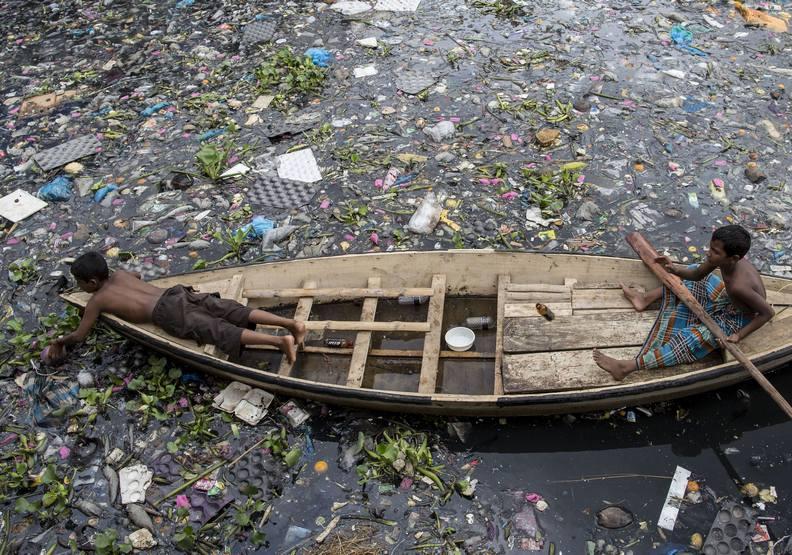 來源取自:https://www.gvm.com.tw/article/55332講解在一份2017年的報告中，海洋保護協會（Ocean Conservancy）調查發現，印尼、中國（China）、菲律賓（Philippines）、泰國和越南（Vietnam）製造的海洋垃圾，遠比世界上其它地區產生的垃圾來得多上好幾倍。研究專家表示，每年有800萬至1300萬噸塑膠垃圾被倒入全球海洋環境。占海洋垃圾八成比例的塑膠垃圾，經由陽光和海浪被拆解成像米粒般大小的「微塑膠」（microplastics），魚類吃下夾帶毒物的微塑膠，經由食物鍵又回到人類身上，成為人類健康的隱形殺手。討論與分析海漂垃圾從哪裡來的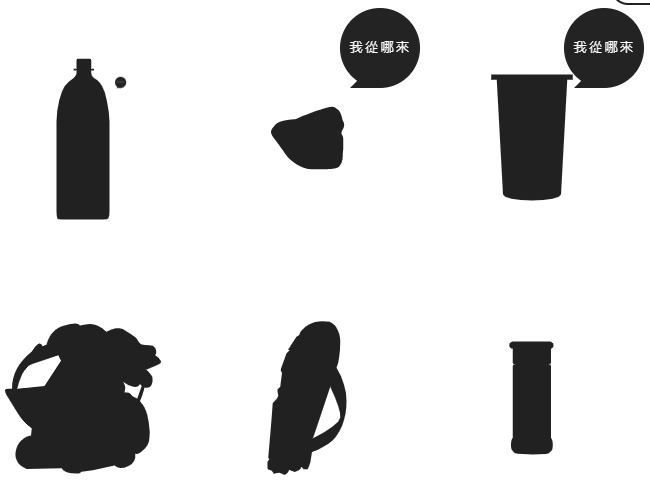 圖片取自:http://oceantrash.rethinktw.org/where海洋垃圾造成的影響環境髒亂 B.生物誤食或纏繞而死 C.海洋生態破壞 D.間接影響人類的健康E.以上皆是活動二名稱：海洋垃圾的二三事引言海廢多是遊憩與日常生活類垃圾來源取自:https://scitechvista.nat.gov.tw/c/sfHW.htm【我們的島】塑膠「微」機 海洋裡的真相來源取自:https://e-info.org.tw/node/210246塑膠微粒—微小的生態殺手來源取自:https://scitechvista.nat.gov.tw/c/sg3f.htm大海正在窒息！全球海漂塑膠垃圾80％來自亞洲來源取自:https://www.gvm.com.tw/article/55332講解在一份2017年的報告中，海洋保護協會（Ocean Conservancy）調查發現，印尼、中國（China）、菲律賓（Philippines）、泰國和越南（Vietnam）製造的海洋垃圾，遠比世界上其它地區產生的垃圾來得多上好幾倍。研究專家表示，每年有800萬至1300萬噸塑膠垃圾被倒入全球海洋環境。占海洋垃圾八成比例的塑膠垃圾，經由陽光和海浪被拆解成像米粒般大小的「微塑膠」（microplastics），魚類吃下夾帶毒物的微塑膠，經由食物鍵又回到人類身上，成為人類健康的隱形殺手。討論與分析海漂垃圾從哪裡來的圖片取自:http://oceantrash.rethinktw.org/where海洋垃圾造成的影響環境髒亂 B.生物誤食或纏繞而死 C.海洋生態破壞 D.間接影響人類的健康E.以上皆是活動二名稱：海洋垃圾的二三事引言海廢多是遊憩與日常生活類垃圾來源取自:https://scitechvista.nat.gov.tw/c/sfHW.htm【我們的島】塑膠「微」機 海洋裡的真相來源取自:https://e-info.org.tw/node/210246塑膠微粒—微小的生態殺手來源取自:https://scitechvista.nat.gov.tw/c/sg3f.htm大海正在窒息！全球海漂塑膠垃圾80％來自亞洲來源取自:https://www.gvm.com.tw/article/55332講解在一份2017年的報告中，海洋保護協會（Ocean Conservancy）調查發現，印尼、中國（China）、菲律賓（Philippines）、泰國和越南（Vietnam）製造的海洋垃圾，遠比世界上其它地區產生的垃圾來得多上好幾倍。研究專家表示，每年有800萬至1300萬噸塑膠垃圾被倒入全球海洋環境。占海洋垃圾八成比例的塑膠垃圾，經由陽光和海浪被拆解成像米粒般大小的「微塑膠」（microplastics），魚類吃下夾帶毒物的微塑膠，經由食物鍵又回到人類身上，成為人類健康的隱形殺手。討論與分析海漂垃圾從哪裡來的圖片取自:http://oceantrash.rethinktw.org/where海洋垃圾造成的影響環境髒亂 B.生物誤食或纏繞而死 C.海洋生態破壞 D.間接影響人類的健康E.以上皆是5min5min5min5min5min5min15minPPTPPT實作評量(學習單)問答評量小組討論實作評量(學習單)問答評量小組討論活動三名稱：用行動救海洋--親海、知海、愛海一、引言面對海漂垃圾的浩劫我們能做什麼？二、講解觀看影片1.<<海洋版看見台灣>>潛水愛好者陳軍豪2.<<Seabin海洋垃圾桶計畫>>https://www.youtube.com/watch?v=9Pojb7SrXjU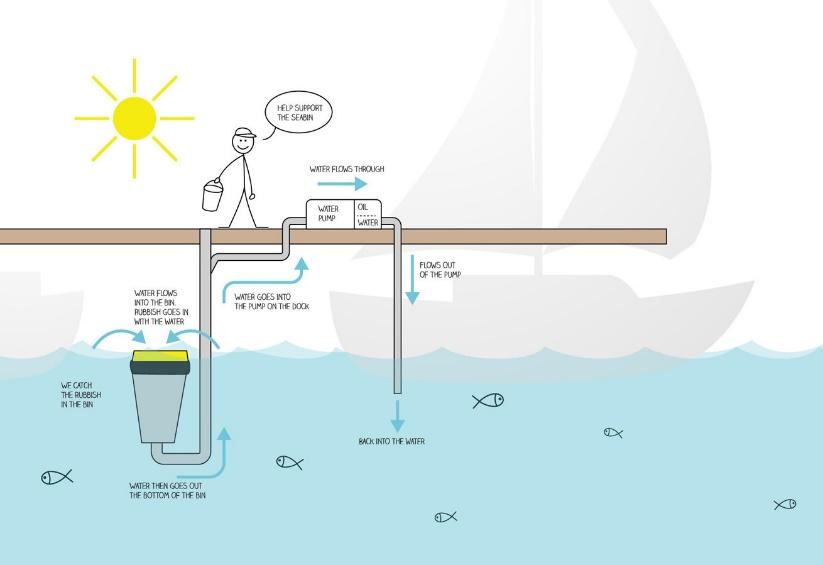 3.The Ocean Cleanup海洋吸塵器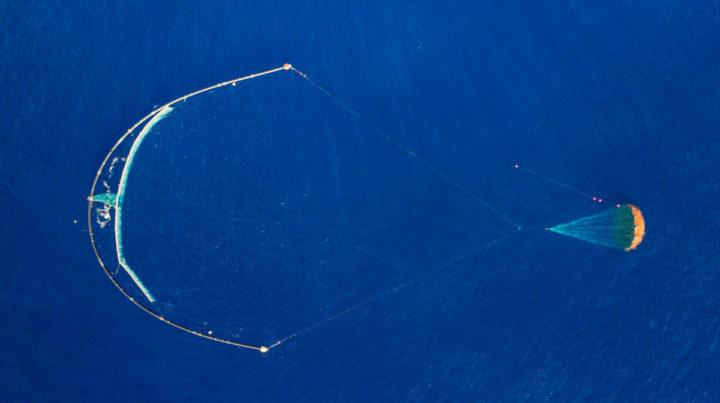 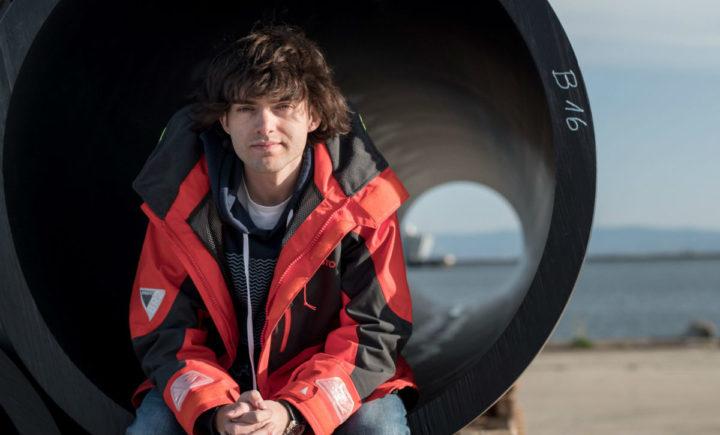 荷蘭青年史萊特（Boyan Slat）成立的荷蘭海洋潔淨基金會https://technews.tw/2019/10/13/ocean-cleanup-array-can-collect-micro-plastic/https://www.youtube.com/watch?time_continue=2222&v=QPY7r5nIVQw搶救海洋大作戰-減塑行動微電影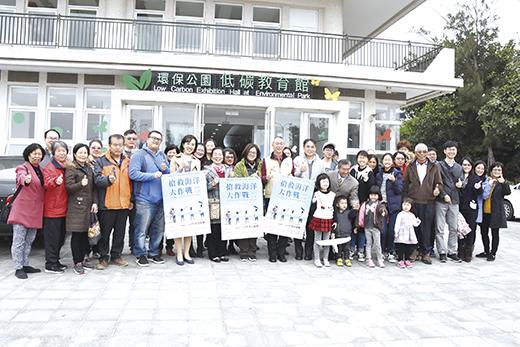 取自:金門日報討論與分析生活中如何減少垃圾流入海洋呢?2.已經漂流到海洋的廢棄物，我們是否也能盡一分力量呢?EX:因應海漂垃圾入侵城中師生研發回收系統https://www.kmdn.gov.tw/1117/1271/1272/280973?cprint=pt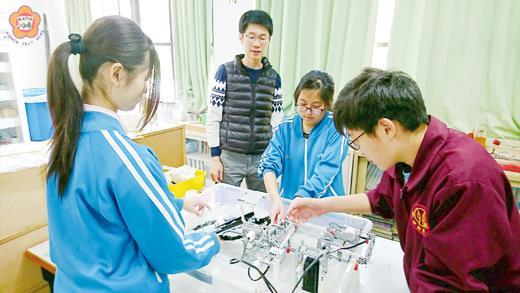 總結活動三名稱：用行動救海洋--親海、知海、愛海一、引言面對海漂垃圾的浩劫我們能做什麼？二、講解觀看影片1.<<海洋版看見台灣>>潛水愛好者陳軍豪2.<<Seabin海洋垃圾桶計畫>>https://www.youtube.com/watch?v=9Pojb7SrXjU3.The Ocean Cleanup海洋吸塵器荷蘭青年史萊特（Boyan Slat）成立的荷蘭海洋潔淨基金會https://technews.tw/2019/10/13/ocean-cleanup-array-can-collect-micro-plastic/https://www.youtube.com/watch?time_continue=2222&v=QPY7r5nIVQw搶救海洋大作戰-減塑行動微電影取自:金門日報討論與分析生活中如何減少垃圾流入海洋呢?2.已經漂流到海洋的廢棄物，我們是否也能盡一分力量呢?EX:因應海漂垃圾入侵城中師生研發回收系統https://www.kmdn.gov.tw/1117/1271/1272/280973?cprint=pt總結活動三名稱：用行動救海洋--親海、知海、愛海一、引言面對海漂垃圾的浩劫我們能做什麼？二、講解觀看影片1.<<海洋版看見台灣>>潛水愛好者陳軍豪2.<<Seabin海洋垃圾桶計畫>>https://www.youtube.com/watch?v=9Pojb7SrXjU3.The Ocean Cleanup海洋吸塵器荷蘭青年史萊特（Boyan Slat）成立的荷蘭海洋潔淨基金會https://technews.tw/2019/10/13/ocean-cleanup-array-can-collect-micro-plastic/https://www.youtube.com/watch?time_continue=2222&v=QPY7r5nIVQw搶救海洋大作戰-減塑行動微電影取自:金門日報討論與分析生活中如何減少垃圾流入海洋呢?2.已經漂流到海洋的廢棄物，我們是否也能盡一分力量呢?EX:因應海漂垃圾入侵城中師生研發回收系統https://www.kmdn.gov.tw/1117/1271/1272/280973?cprint=pt總結5min3min7min1min25min5minPPTPPT+學習單IIIPPTPPT+學習單III實作評量(發表、學習單)問答評量小組討論實作評量(發表、學習單)問答評量小組討論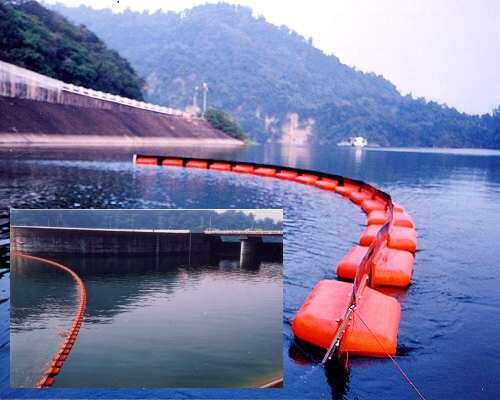 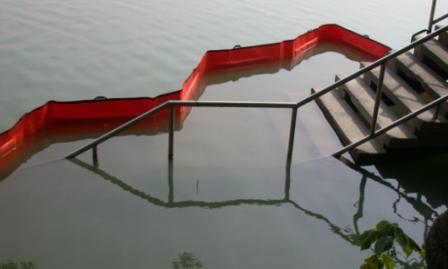 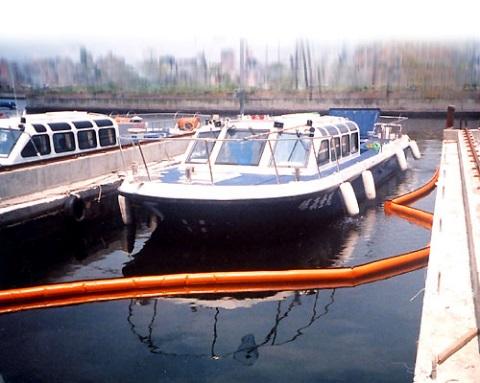 永久式攔污索(攔木索)扁平型填充式攔油索充氣式攔油索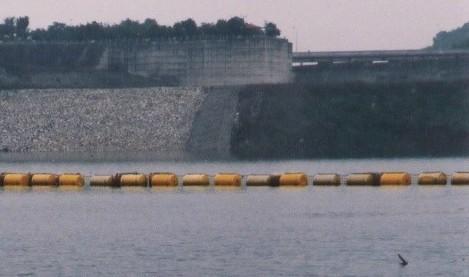 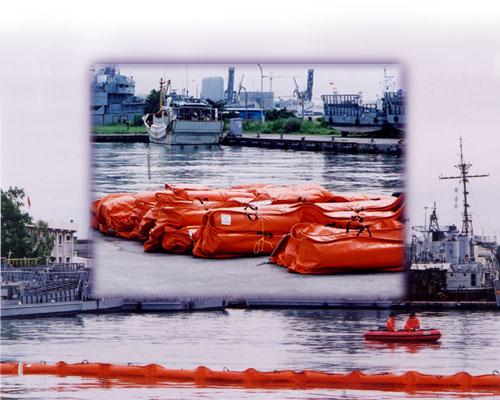 桶狀型永久式攔污索(攔木索)填充式攔油索